De conformidad al artículo 46, fracción I, inciso g) y 49 de la Ley General de Contabilidad Gubernamental, así como, a la normatividad emitida por el Consejo Nacional de Armonización Contable, a continuación, se presentan las notas a los estados financieros de la Secretaría Ejecutiva del Sistema Anticorrupción del Estado de Chiapas, correspondiente al 30 de junio de 2022, con los siguientes apartados:Notas de Desglose,Notas de Memoria (Cuentas de Orden), yNotas de Gestión Administrativa.Las cifras mostradas al 30 de junio de 2022 se presentan de conformidad a la estructura de información dictado por el Consejo Nacional de Armonización Contable, publicado en el Diario Oficial de la Federación el 6 de octubre de 2014, reformas del 27 de septiembre de 2018, y 23 de diciembre de 2020. NOTAS DE DESGLOSENOTAS AL ESTADO DE SITUACIÓN FINANCIERAEl Estado de Situación Financiera muestra la posición financiera de la Secretaría Ejecutiva del Sistema Anticorrupción del Estado de Chiapas, valuados y elaborados de acuerdo con los Postulados Básicos de Contabilidad Gubernamental, Normas y Metodología para la Emisión de Información Financiera y Estructura de los Estados Financieros del Ente Público y Característica de sus Notas, emitidos por el Consejo Nacional de Armonización Contable (CONAC), el cual refleja los bienes y derechos que se clasifican en rubros de acuerdo a su disponibilidad de liquidez al igual que sus obligaciones o compromisos, agrupándolas con relación a su exigibilidad.ACTIVOEl activo se compone de los fondos, valores, derechos y bienes cuantificados en términos monetarios, los cuales dispone Secretaría Ejecutiva del Sistema Anticorrupción del Estado de Chiapas, para la operatividad y la prestación de servicios públicos, éste se integra como sigue: CirculanteEfectivo y EquivalentesEl rubro de efectivo y equivalentes al 30 de junio de 2022, asciende a $920,314.77, el cual representa el 37.6 por ciento del total de activo circulante, se integra por la disponibilidad financiera para cubrir los compromisos de pagos a los diferentes proveedores, así como, pagos de impuestos y otras contribuciones; así también, para cubrir gastos menores y emergentes, mismos que se encuentran pendientes de ser reintegrados. Derechos a Recibir Efectivo o EquivalentesEste rubro del activo asciende a $ 64.68, se integra por trámites de reintegro por cancelación parcial de ministración pendientes de realizar ante la Tesorería para la emisión del recibo oficial correspondiente, se están realizando las gestiones necesarias ante la Secretaría de Hacienda para su comprobación y/o regularización. No CirculanteBienes Muebles Este rubro representa los bienes muebles que son propiedad de la Secretaría Ejecutiva del Sistema Anticorrupción del Estado de Chiapas, como son: Mobiliario y Equipo de Administración, Mobiliario y Equipo Educacional y Recreativo, que aún se encuentran en buenas condiciones y que son básicos para la operatividad del mismo; los cuales fueron adquiridos con recursos presupuestales, en el periodo que se informa, así como, en ejercicios anteriores. Al 30 de junio de 2022, este rubro asciende a $ 1,337,122.03, que representa el 54.6 por ciento del activo no circulante.Activos IntangiblesEste rubro representa los activos intangibles que son propiedad de la Secretaría Ejecutiva del Sistema Anticorrupción del Estado de Chiapas, como son: software y licencias, que aún se encuentran en buenas condiciones y que son básicos para la operatividad de las áreas administrativas; los cuales fueron adquiridos con recursos presupuestales, en ejercicios anteriores. Al 30 de junio de 2022, este rubro asciende a $ 191,266.65, que representa el 7.7 por ciento del activo no circulante.Activos Diferidos Al 30 de junio de 2022, este rubro refleja un monto de  $  1,272.00 el cual representa el 0.1 por ciento del total del activo no circulante, se encuentra integrado, por operaciones que están en proceso de regularización presupuestal y contable del periodo que se informa; actualmente se están llevando a cabo las gestiones necesarias ante la Secretaría de Hacienda para su regularización.PASIVOEs el conjunto de cuentas que permite el registro de las obligaciones contraídas por Secretaría Ejecutiva del Sistema Anticorrupción del Estado de Chiapas, para el desarrollo de sus funciones y la prestación de los servicios públicos. Al 30 de junio de 2022, los estados financieros reflejan principalmente pasivo circulante o corto plazo, es decir, aquellas obligaciones en que la exigibilidad de pago es menor a un año, así también, pasivo no circulante o a largo plazo que representa las obligaciones con vencimiento posterior a un año.CirculanteCuentas por Pagar a Corto PlazoAl 30 de junio de 2022, este rubro asciende a $ 674,192.40, el cual representa el 87.9 por ciento del total del pasivo circulante, se integra principalmente por las prestaciones salariales como son: sueldos, prima vacacional, prima dominical, y aguinaldo devengado no pagado del periodo que se informa, y de ejercicios anteriores, así como, por las aportaciones patronales al IMSS, 2 por ciento del Impuesto Sobre Nóminas. Así mismo, por los compromisos contraídos por la adquisición de bienes de consumo e inventariables, y por la contratación de servicios con proveedores, necesarios para el funcionamiento del ente público, las cuales se encuentran pendiente de pago. Además, se integra por las retenciones y contribuciones a favor de terceros como son: las tasas del 10 y 1.25 por ciento del I.S.R. y la tasa del 10.66 por ciento de I.V.A. por Honorarios, y otras retenciones a terceros, los cuales se encuentran pendientes de enterar. También, se encuentran registrados los rendimientos bancarios, mismas que se encuentran pendientes de regularizar, para ello se está llevando a cabo las gestiones correspondientes ante la Secretaría de Hacienda para dicha regularización.No CirculantePasivos Diferidos a Largo PlazoEste rubro asciende a $ 92,811.42 que representa el 11.5 por ciento del total del pasivo no circulante y refleja el registro de los compromisos contraídos a largo plazo, por las aportaciones obreras y patronales al IMSS, las cuales se encuentran pendientes de liquidar 30 de junio de 2022.NOTAS AL ESTADO DE ACTIVIDADESEl Estado de Actividades refleja el resultado entre el saldo total de los ingresos captados y el saldo total de los gastos incurridos por Secretaría Ejecutiva del Sistema Anticorrupción del Estado de Chiapas, cuya diferencia positiva o negativa determina el ahorro o desahorro del 1 de enero al 30 de junio de 2022, sin considerar la inversión física en Bienes Muebles e Inmuebles, Infraestructura y Construcciones en Proceso. De esta forma el resultado durante este periodo refleja un ahorro por $ 150,736.89.Ingresos y Otros Beneficios Participaciones, Aportaciones, Convenios, Incentivos Derivados de la Colaboración Fiscal, Fondos Distintos de Aportaciones, Transferencias, Asignaciones, Subsidios y Subvenciones, y Pensiones y JubilacionesAl 30 de junio de 2022, este rubro está integrado por recursos presupuestales radicados a través de transferencias que la Secretaría de Hacienda realiza con base al presupuesto autorizado, para llevar a cabo las actividades de la Secretaría Ejecutiva del Sistema Anticorrupción del Estado de Chiapas. Otros Ingresos y BeneficiosEl rubro de Otros Ingresos y Beneficios, corresponden a ingresos obtenidos al 30 de junio de 2022, por concepto de rendimientos generados de las cuentas bancarias, así como, por diferencias a favor en el pago de impuestos y facturas, por apertura de cuentas bancarias, por depósitos en efectivo.Gastos y Otras PérdidasLos gastos y otras pérdidas lo integran todas las erogaciones realizadas en la operatividad al 30 de junio de 2022, principalmente en los capítulos 1000 Servicios Personales, 2000 Materiales y Suministros, 3000 Servicios Generales.Del total de los Gastos y Otras Pérdidas,  se explican aquellas que en lo individual representan el 10 por ciento o más, de la totalidad de las mismas, el cual se integra de la siguiente manera: el importe de $ 3,593,132.08 correspondiente a pagos de sueldos y salarios del personal que labora en Secretaría Ejecutiva del Sistema Anticorrupción del Estado de Chiapas, así como, el importe de $ 3,953,058.60 del capítulo 3000 Servicios Generales, por concepto de servicios recibidos durante la operatividad, correspondiente al 30 de junio de 2022.NOTAS AL ESTADO DE VARIACIÓN EN LA HACIENDA PÚBLICALa Hacienda Pública representa el importe de los bienes y derechos que son propiedad de la Secretaría Ejecutiva del Sistema Anticorrupción del Estado de Chiapas, dicho importe es modificado principalmente por el resultado positivo obtenido al 30 de junio de 2022, el cual asciende a $ 150,736.89.El Estado de Variación en la Hacienda Pública muestra las modificaciones o cambios realizados en la Hacienda Pública, dichas variaciones representan las adquisiciones de bienes muebles e inmuebles consideradas como inversión, así como, la disponibilidad para la continuidad de obras en proceso, de la misma manera, es afectado por el resultado derivado del registro de operaciones de ejercicios anteriores por reintegros, depuración contable, devoluciones, transferencias de saldos de programas y de fideicomisos no recuperables, regularización de saldos, donaciones, y por la aplicación de los ADEFAS; a la fecha que se informa, la Hacienda Pública refleja un saldo de $ 1,682,938.44.Así también, es modificado por el aumento o disminución al patrimonio, derivado del registro de movimientos realizados durante el periodo que se informa.  A la fecha que se informa la modificación neta positiva al patrimonio es de $ 78,543.34.Patrimonio Generado Resultados del Ejercicio (Ahorro/Desahorro)El resultado positivo obtenido al periodo que se informa asciende a $ 150,736.89 y representa las adquisiciones de bienes muebles e inmuebles consideradas como inversión, así como, la disponibilidad financiera para cubrir gastos de operación y/o inversión.Resultados de Ejercicios AnterioresEste rubro se integra principalmente por saldos de años anteriores, así como, por el traspaso del resultado del ejercicio anterior, efectuado al inicio del presente ejercicio; también se incluyen, aquellos movimientos realizados en el periodo que se informa por concepto de: transferencias de bienes muebles e inmuebles a otras dependencias o entes públicos, bajas de activos por encontrarse defectuosos e inservibles y por actas circunstanciadas de hechos, así como, reintegros de años anteriores y depuración de saldos.NOTAS AL ESTADO DE FLUJOS DE EFECTIVOEfectivo y EquivalentesEl análisis de los saldos inicial y final que figuran en la última parte del Estado de Flujos de Efectivo en la cuenta de efectivo y equivalentes es como sigue:Al 30 de junio de 2022, no se realizaron adquisiciones de bienes muebles e inmuebles con recursos presupuestales.A continuación, se presenta la Conciliación de los Flujos de Efectivo Netos de las Actividades de Operación y saldos de Resultados del Ejercicio (Ahorro/Desahorro): NOTAS DE MEMORIA (CUENTAS DE ORDEN)Las cuentas de orden se utilizan para registrar los movimientos de valores que no afecten o modifiquen el balance de la Secretaría Ejecutiva del Sistema Anticorrupción del Estado de Chiapas, sin embargo, su incorporación en libros es necesaria con fines de recordatorio contable, de control y en general sobre los aspectos administrativos, o bien, para consignar sus derechos o responsabilidades contingentes que puedan, o no, presentarse en el futuro.Al 30 de junio de 2022, las cuentas que se manejan para efectos de estas Notas son las siguientes:Contables: Refleja la emisión de obligaciones al 30 de junio de 2022:Presupuestarias:Cuentas de Ingresos: Las cuentas presupuestarias de ingresos que se utilizan son: Ley de Ingresos Estimada, Ley de Ingresos por Ejecutar, Modificaciones a la Ley de Ingresos Estimada, Ley de Ingresos Devengada, Ley de Ingresos Recaudada a continuación se presenta el total del presupuesto de la Secretaría Ejecutiva del Sistema Anticorrupción del Estado de Chiapas. (NO APLICA)Cuentas de Egresos: Las cuentas presupuestarias de egresos que se utilizan son: Presupuesto de Egresos Aprobado, Modificaciones al Presupuesto de Egresos Aprobado, Presupuesto de Egresos por Ejercer, Presupuesto de Egresos Comprometido, Presupuesto de Egresos Devengado, Presupuesto de Egresos Ejercido y Presupuesto de Egresos Pagado, a continuación se presenta el total del presupuesto de la Secretaría Ejecutiva del Sistema Anticorrupción del Estado de Chiapas.NOTAS DE GESTIÓN ADMINISTRATIVA1.- Introducción La Secretaría Ejecutiva del Sistema Anticorrupción del Estado de Chiapas; es un organismo descentralizado, no sectorizado, con personalidad jurídica y patrimonio propio, con autonomía administrativa, presupuestal, técnica, de gestión, de operación y de ejecución para el adecuado desarrollo de sus atribuciones, de conformidad a lo establecido en el artículo 23 Ley del Sistema Anticorrupción del Estado de Chiapas.La Secretaría Ejecutiva del Sistema Anticorrupción del Estado de Chiapas, tiene por objeto fungir como órgano de apoyo técnico del Comité Coordinador del Sistema Anticorrupción del Estado de Chiapas, a efecto de proveerle la asistencia técnica, así como los insumos necesarios para el desempeño de sus atribuciones, conforme a lo dispuesto a la Constitución Política del Estado de Chiapas, la presente Ley del Sistema Anticorrupción del Estado de Chiapas y demás disposiciones legales aplicables.MISIÓNFungir como órgano de apoyo técnico del Comité Coordinador del Sistema de Anticorrupción del Estado de Chiapas, para generar confianza a la población, formando una cultura de responsabilidad y combate a la corrupción, a efecto de preverle la asistencia técnica, a los tres poderes de gobierno del Estado y población en general, conforme a lo dispuesto en la Constitución Política del Estado de Chiapas, la presente ley y demás disposiciones legales aplicables.VISIÓNSer un organismo eficaz y eficiente que dé cumplimiento al Sistema de Anticorrupción del Estado de Chiapas, impulsando políticas públicas y acciones de prevención, encaminadas a la detección de faltas administrativas y hechos de corrupción, conduciéndose dentro de los principios de legalidad, objetividad, profesionalismo, honradez, lealtad, imparcialidad, eficiencia, eficacia, equidad, transparencia, rendición de cuentas, economía, integridad y competencia por mérito.2.- Panorama Económico y FinancieroLa situación económica y financiera de la Secretaría Ejecutiva del Sistema Anticorrupción del Estado de Chiapas inicia con un presupuesto aprobado de $17,606,031.44 y un presupuesto modificado de $ 146,490.42; debido a que fueron tomados en cuenta todos los lineamientos y normas emitidos por el Consejo Nacional de Armonización Contable (CONAC), y los recursos ministrados por la Secretaría de Hacienda fueron presupuestados y erogados de manera adecuada tanto presupuestal, contable y financiera.        3.- Autorización e HistoriaFecha de CreaciónSecretaría Ejecutiva del Sistema Anticorrupción del Estado de Chiapas; derivado de la reforma a la Ley del Sistema Anticorrupción del Estado de Chiapas del 01 de Abril de 2020, mediante publicación Número 095 en el periódico oficial Número 274, fue creada dentro de los 180 días.A partir del 01 de octubre del 2020 inicia las actividades como Secretaría Ejecutiva del Sistema Anticorrupción del Estado de Chiapas a través del Dictamen No. SH/CGRH/DEO/174/2020 aprobado por la Coordinación General de Recursos Humanos de la Secretaría de Hacienda del Estado de Chiapas.b) Principales Cambios en su Estructura La Secretaría Ejecutiva del Sistema Anticorrupción del Estado de Chiapas logra la aprobación de su estructura organizacional a partir del 01 de octubre del 2020 mediante el Dictamen No. SH/CGRH/DEO/174/2020 aprobado por la Coordinación General de Recursos Humanos de la Secretaría de Hacienda del Estado de Chiapas, misma que al cierre del 2020 la estructura y el organigrama no ha tenido modificación alguna.4.- Organización y Objeto Sociala) Objeto Social Secretaría Ejecutiva del Sistema Anticorrupción del Estado de Chiapas, impulsa a la responsabilidad social en el sector público y privadob) Principal  ActividadEstablecer y/o actualizar el sistema de plataforma digital del sistema anticorrupción en el Estado, para su seguimiento y evaluación.Establecer programas de capacitación a servidores públicos de las Dependencias y entidades estatales, para promover la cultura de uso adecuado de los recursos públicos.Realizar vínculos y/o contactos con los titulares de los organismos públicos para difundir el sistema de anticorrupción en el Estado.Integrar información básica para la elaboración de documento metodológico.Atender las obligaciones de transparencia en los sistemas SIPOT y SIGOT.Capacitar a los responsables de los órganos administrativos al interior del Organismo público, en materia de transparencia y protección de datos personales.c) Ejercicio Fiscal	Ejercicio 2022d) Régimen JurídicoSecretaría Ejecutiva del Sistema Anticorrupción del Estado de Chiapas; está registrada ante el Servicio de Administración Tributaria como persona moral con fines no lucrativos, cuya actividad económica es la administración pública estatal en general, y sus obligaciones son las siguientes:Presentar la declaración y pago provisional mensual de retenciones de impuestos sobre la renta (ISR), y sueldos y salarios.Presentar la declaración anual donde se informe sobre las retenciones de los trabajadores que recibieron sueldos y salarios, y trabajadores asimilados a salarios.Presentar declaración informativa mensual de proveedores por tasas de IVA y de IEPS.  e) Consideraciones Fiscales del EnteSecretaría Ejecutiva del Sistema Anticorrupción del Estado de Chiapas, se ubica dentro de las personas morales a que se refiere el artículo 95 y 102 de la LISR, pero tiene otras obligaciones como:Presentar la declaración y pago provisional de retenciones de ISR por Sueldos y Salarios IMSS2%  y 6% Impuesto Sobre Nóminas 10% de ISR por Honorarios1.25% de ISR por honorarios (Régimen Simplificado de Confianza)10.6666% de IVA por Honorariosf) Estructura Organizacional Básica 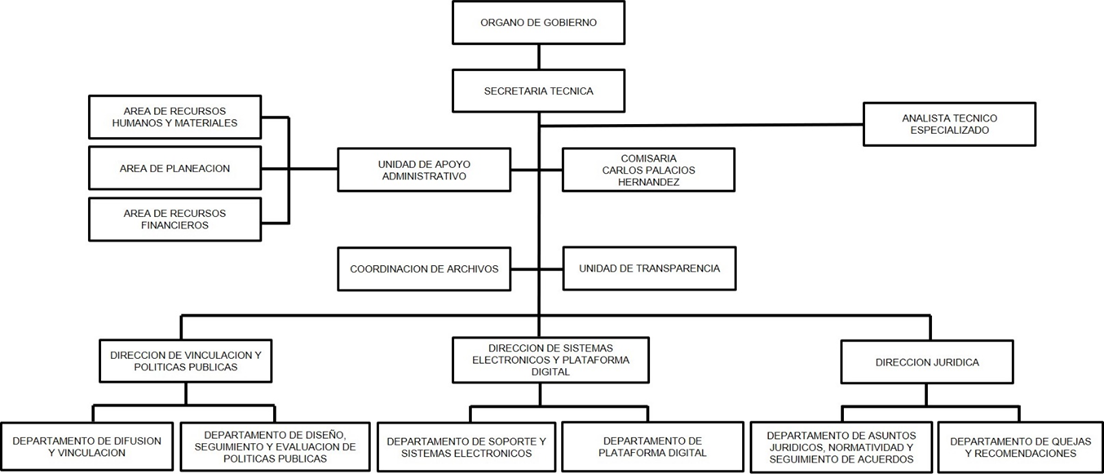 g) Fideicomisos, Mandatos y Análogos de los cuales es Fideicomitente o Fideicomisario    (No Aplica)5.- Bases de Preparación de los Estados Financieros Para llevar a cabo la preparación de los Estados Financieros del presente ejercicio se consideró lo siguiente:a) Sí, se ha observado la normatividad emitida por el CONAC y las disposiciones legales aplicables.Se ha observado la Normatividad emitida por el CONAC y la Ley General de Contabilidad Gubernamental (LGCG), para la emisión de los estados financieros.b) La normatividad aplicada para el reconocimiento, valuación y revelación de los diferentes rubros de la información financiera, así como las bases de medición utilizadas para la elaboración de los estados financieros; por ejemplo: costo histórico, valor de realización, valor razonable, valor de recuperación o cualquier otro método empleado y los criterios de aplicación de los mismos.Todas las cuentas que afectan económicamente a la Secretaría Ejecutiva del Sistema Anticorrupción del Estado de Chiapas, están cuantificados en términos monetarios y se registran al costo histórico, de las operaciones corresponden al monto erogado para su adquisición conforme a la documentación contable original justificativa y comprobatoria.c) Postulados básicos.Las bases de preparación de los estados financieros de Secretaría Ejecutiva del Sistema Anticorrupción del Estado de Chiapas, aplican los postulados básicos siguientes:1.- Sustancia Económica2.- Entes Públicos3.- Existencia Permanente 4.- Revelación Suficiente5.- Importancia Relativa 6.- Registro e Integración Presupuestaria7.- Consolidación de la Información Financiera8.- Devengo Contable9.- Valuación 10.- Dualidad Económica 11.- Consistenciad) Normatividad supletoria. En caso de emplear varios grupos de normatividades (normatividades supletorias), deberá realizar la justificación razonable correspondiente, su alineación con los PBCG y a las características cualitativas asociadas descritas en el MCCG (documentos publicados en el Diario Oficial de la Federación, agosto 2009). (No Aplica)e) Para las Entidades que por primera vez estén implementando la base devengado de acuerdo a la Ley de Contabilidad; deberán considerar políticas de reconocimientos, plan de implementación, presentar los últimos estados financieros con la Normatividad anteriormente utilizada. (No Aplica)6.- Políticas de Contabilidad Significativas     (No Aplica)7.- Posición en Moneda Extranjera y Protección por Riesgo Cambiario     (No Aplica)8.- Reporte Analítico del Activo  El estado analítico del activo muestra la variación mayor en comparación al cierre del ejercicio 2021 entre el saldo final y el saldo inicial del periodo. Al 30 de junio de 2022, se reporta una variación positiva de $ 41,869.60.La variación que presenta el activo, se integra de la siguiente manera:La variación positiva por $40,532.92, del rubro de efectivo y equivalentes se debe a los recursos autorizados, así como los gastos efectuados para la operatividad de la Secretaría Ejecutiva del Sistema Anticorrupción, los cuales son mayores en comparación al cierre del ejercicio anterior.La variación positiva por $ 64.68, del rubro derechos a recibir efectivo o equivalentes se debe a los trámites administrativos pendientes de efectuar ante la Tesorería, los cuales se encuentran pendientes de regularizar ante la Secretaría de Hacienda.La variación positiva por $ 1,272.00, del rubro activos diferidos se debe a los trámites administrativos pendientes de regularizar ante la Secretaría de Hacienda.9.- Fideicomisos, Mandatos y Análogos     (No Aplica)10.- Reporte de la Recaudación        (No Aplica)11.- Información sobre la Deuda y el Reporte Analítico de la Deuda       (No Aplica)12.- Calificaciones Otorgadas        (No Aplica)13.-  Proceso de Mejora a) Principales Políticas de Control InternoLey General de Contabilidad Gubernamental (LGCG): Nos establece los criterios generales que rigen la contabilidad gubernamental y la emisión de información financiera, incluyendo la presupuestaria y programática en forma razonable y transparente.Normatividad Contable: Tiene por objeto efectuar el registro contable de los recursos públicos y la preparación de informes financieros de forma armonizada, que dan transparencia para la interpretación, evaluación, fiscalización y entrega de informes; regulando las operaciones contables.Normas Presupuestarias: Nos indica cómo se ejecuta el gasto público, administrándolo con eficiencia, eficacia, economía, transparencia y honradez, para rendir cuentas de los recursos públicos, así mismo contribuir a fortalecer la armonización presupuestaria y contable. b) Medidas de Desempeño Financiero, Metas y Alcance1.- Se continúa trabajando en el cambio trascendental que es el proceso de armonización contable para atender en tiempo y forma el nuevo esquema de la contabilidad gubernamental, y generando así los beneficios en materia de información financiera, transparencia y rendición de cuentas.14.- Información por Segmentos         (No Aplica)15.- Eventos Posteriores al Cierre         (No Aplica)16.- Partes Relacionadas “No existen partes relacionadas que pudieran ejercer influencia significativa sobre la toma de decisiones financieras y operativas” 17.- Responsabilidad sobre la Presentación Razonable de la Información Contable“Bajo protesta de decir verdad declaramos que los Estados Financieros y sus Notas, son razonablemente correctos y son responsabilidad del emisor”CONCEPTOCONCEPTO2022202220212021Bancos/Dependencias y Otros Bancos/Dependencias y Otros 216,383.27216,383.27227,219.19227,219.19Fondos con Afectación EspecíficaFondos con Afectación Específica703,931.50703,931.50652,562.66652,562.66SumaSuma$ 920,314.77$ 920,314.77$ 879,781.85$ 879,781.85CONCEPTO2022202220212021Fondos con Afectación EspecíficaServicios Personales Descentralizados703,931.04703,931.04603,668.29603,668.29Impuesto Sobre Nóminas0.000.0046,128.3346,128.33Otras Contribuciones0.460.462,766.042,766.04Proveedores y Contratistas0.000.000.000.00Suma$ 703,931.50$ 703,931.50$ 652,562.66$ 652,562.66CONCEPTOVENCIMIENTO (DÍAS)20222021Cuentas por Cobrar a Corto Plazo<  365$ 64.68$ 0.00Suma$ 64.68$ 0.00CONCEPTOVENCIMIENTO (DÍAS)20222021Cuentas por Cobrar a Corto PlazoOtras Cuentas por Cobrar<  365$ 64.68$ 0.00Suma$ 64.68$ 0.00CONCEPTO20222021Mobiliario y Equipo de Administración $  1,242,713.04$  1,242,713.04Mobiliario y Equipo Educacional y Recreativo94,408.9994,408.99Suma$  1,337,122.03$  1,337,122.03CONCEPTO20222021Software $  48,865.05$  48,865.05Licencias142,401.60142,401.60Suma$  191,266.65$  191,266.65CONCEPTO20222021Otros Activos Diferidos$1,272.00$0.00Suma$ 1,272.00$ 0.00CONCEPTO20222021Otros Activos Diferidos Fondo General de Participaciones $1,272.00 $0.00Suma$  1,272.00$ 0.00CONCEPTOVENCIMIENTO (DÍAS)20222021Servicios Personales por Pagar a Corto Plazo<  365 $ 509,190.20$ 405,321.58Proveedores por Pagar a Corto Plazo<  365 1,272.002,745.84Retenciones y Contribuciones por Pagar a Corto Plazo<  365 163,658.11302,625.22Otras Cuentas por Pagar a Corto Plazo<  365 72.09271.37Suma$ 674,192.40$  710,964.01CONCEPTOVENCIMIENTO (DÍAS)20222021Otros Pasivos Diferidos a Largo Plazo >  365$ 92,909.29$ 92,811.42Suma$ 92,909.29$ 92,811.42CONCEPTONATURALEZA20222021Participaciones, Aportaciones, Convenios, Incentivos Derivados de la Colaboración Fiscal, Fondos Distintos de Aportaciones, Transferencias, Asignaciones, Subsidios y Subvenciones, y Pensiones y JubilacionesTransferencias, Asignaciones, Subsidios y Subvenciones, y Pensiones y JubilacionesAcreedora$ 8,010,907.93$20,064,116.58Suma$ 8,010,911.93$20,064,116.58CONCEPTONATURALEZA20222021Otros Ingresos y BeneficiosOtros Ingresos y Beneficios Varios Acreedora3.15$632.89Suma$ 3.15$ 632.89Total de Ingresos y Otros Beneficios$ 8,010,911.08$20,064,749.47CONCEPTO20222021Gastos y Otras Pérdidas Gastos de FuncionamientoServicios Personales3,593,132.08$ 8,496,732.34Materiales y Suministros 313,983.51692,923.22Servicios Generales3,953,058.608,673,904.60Transferencias, Asignaciones, Subsidios y Otras AyudasSubsidios y Subvenciones0.00223,863.92Otros Gastos y Pérdidas ExtraordinariasOtros Gastos0.00376,104.31Total de Gastos y Otras Pérdidas  $ 7,860,174.19$  18,463,528.39CONCEPTO20222021Patrimonio Generado Resultados del Ejercicio (Ahorro/Desahorro)150,736.891,601,221.08Resultados de Ejercicios Anteriores1,532,201.553,174.02Suma$ 1,682,938.44$1,604,395.10CONCEPTOPROCEDENCIA20222021Patrimonio Generado Resultados del Ejercicio (Ahorro/Desahorro)Ingresos y Otros Beneficios menos Gastos y Otras Pérdidas$ 150,736.89$  1,601,221.08Suma$ 150,736.89$  1,601,221.08CONCEPTOPROCEDENCIA20222021Patrimonio Generado Resultados de Ejercicios AnterioresTraspaso de Saldos, Transferencias,  Bajas de Bienes, Reintegros, y Depuración Contable. 1,532,201.55$ 3,174.02Suma$ 1,532,201.55$ 3,174.02CONCEPTO20222021Bancos/Dependencias y Otros216,383.27227,219.19Fondos con Afectación Específica703,931.50652,562.66Total de Efectivo y Equivalentes$ 920,314.77$  879,781.85CONCEPTO20222021Resultados del Ejercicio Ahorro/Desahorro$ 150,736.89  $ 1,601,221.08Movimientos de partidas (o rubros) que no afectan al efectivoDisminución de Inventarios00Otros Gastos Varios  00Flujos de Efectivo Netos de las Actividades de Operación$ 150,736.89  $ 1,601,221.08CONCILIACIÓN ENTRE LOS INGRESOS PRESUPUESTARIOS Y CONTABLESCONCILIACIÓN ENTRE LOS INGRESOS PRESUPUESTARIOS Y CONTABLESCONCILIACIÓN ENTRE LOS INGRESOS PRESUPUESTARIOS Y CONTABLESCORRESPONDIENTE DEL 1 DE ENERO AL 30 DE JUNIO DE 2022( Pesos)CORRESPONDIENTE DEL 1 DE ENERO AL 30 DE JUNIO DE 2022( Pesos)CORRESPONDIENTE DEL 1 DE ENERO AL 30 DE JUNIO DE 2022( Pesos)Total de Ingresos Presupuestarios  $ 8,010,907.93Más Ingresos Contables No Presupuestarios3.15    Ingresos Financieros0.00    Incremento por Variación de Inventarios    Disminución del Exceso de Estimaciones por Pérdida o Deterioro u    Obsolescencia    Disminución del Exceso de Provisiones    Otros ingresos y Beneficios Varios3.15    Otros Ingresos Contables no PresupuestariosMenos Ingresos Presupuestarios No Contables 0.00    Aprovechamientos Patrimoniales    Ingresos Derivados de Financiamientos   Otros ingresos Presupuestarios no Contables 0.00Total de Ingresos Contables $ 8,010,911.08CONCILIACIÓN ENTRE LOS EGRESOS PRESUPUESTARIOS Y LOS GASTOS CONTABLESCONCILIACIÓN ENTRE LOS EGRESOS PRESUPUESTARIOS Y LOS GASTOS CONTABLESCONCILIACIÓN ENTRE LOS EGRESOS PRESUPUESTARIOS Y LOS GASTOS CONTABLESCORRESPONDIENTE DEL 1 DE ENERO AL 30 DE JUNIO DE 2022 ( Pesos )CORRESPONDIENTE DEL 1 DE ENERO AL 30 DE JUNIO DE 2022 ( Pesos )CORRESPONDIENTE DEL 1 DE ENERO AL 30 DE JUNIO DE 2022 ( Pesos )Total de Egresos Presupuestarios $ 7,860,174.19Menos Egresos Presupuestarios No Contables  0.00    Materias Primas y Materiales de Producción y Comercialización    Materiales y Suministros    Mobiliario y Equipo de Administración    Mobiliario y Equipo Educacional y Recreativo    Equipo e Instrumental Médico y de Laboratorio    Vehículos y Equipo de Transporte    Equipo de Defensa y Seguridad    Maquinaria, Otros Equipos y Herramientas    Activos Biológicos    Bienes Inmuebles    Activos Intangibles    Obra Pública en Bienes de Dominio Público    Obra Pública en Bienes Propios    Acciones y Participaciones de Capital    Compra de Títulos y Valores    Concesión de Préstamos    Inversiones en Fideicomisos, Mandatos y Otros Análogos    Provisiones para Contingencias y Otras Erogaciones Especiales    Amortización de la Deuda Pública    Adeudos de Ejercicios Fiscales Anteriores (ADEFAS)   Otros Egresos Presupuestarios No ContablesMás Gastos Contables No Presupuestarios0.00    Estimaciones, Depreciaciones, Deterioros, Obsolescencia  y Amortizaciones    Provisiones    Disminución de Inventarios    Aumento por Insuficiencia de Estimaciones por Pérdida o Deterioro u     Obsolescencia      Aumento por Insuficiencia de Provisiones    Otros Gastos    Otros Gastos Contables No PresupuestariosTotal de Gastos Contables $ 7,860,174.19CONCEPTO2022Cuentas de Orden Contables ContablesValores Emisión de ObligacionesAvales y GarantíasJuiciosContratos para Inversión Mediante Proyectos para Prestación de Servicios (PPS) y SimilaresBienes en Concesionados o en Comodato$ 0.000.000.00CONCEPTO2022Cuentas de Orden PresupuestariasCuentas de IngresosLey de Ingresos EstimadaLey de Ingresos por EjecutarModificaciones a la Ley de Ingresos Estimada Ley de Ingresos DevengadaLey de Ingresos RecaudadaCuentas de EgresosPresupuesto de Egresos AprobadoModificaciones al Presupuesto de Egresos AprobadoPresupuesto de Egresos por EjercerPresupuesto de Egresos ComprometidoPresupuesto de Egresos DevengadoPresupuesto de Egresos EjercidoPresupuesto de Egresos Pagado0.000.000.000.000.0017,606,031.44146,490.429,744,059.99148,287.68294,992.800.007,565,181.39CONCEPTOSALDO
INICIALCARGOS DEL PERIODOABONOS DEL PERIODOSALDO
FINALVARIACIÓN DEL PERIODO ACTIVO 2,408,170.53  19,709,050.0319,667,180.43  2,450,040.1341,869.60Activo Circulante879,781.8518,179,389.3518,138,791.75920,379.4540,597.60Efectivo y Equivalentes879,781.8518,179,324.6718,138,791.75920,314.7740,532.92Derechos a Recibir Efectivo o Equivalentes0.0064.680.0064.6864.68Activo No Circulante1,528,388.681,529,660.681,528,388.681,529,660.681,272.00Bienes Muebles1,337,122.031,337,122.031,337,122.031,337,122.030.00Activos Intangibles191,266.65191,266.65191,266.65191,266.650.00Activos Diferidos0.001,272.000.001,272.001,272.00